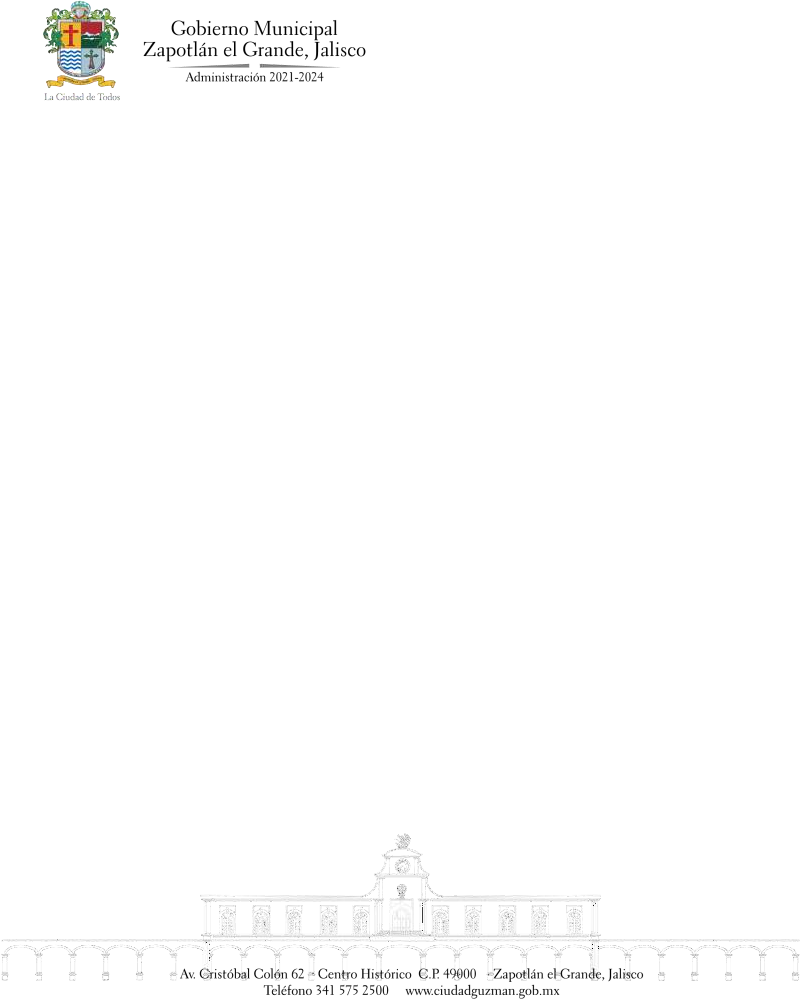 ORDEN DEL DÍA DE LA SESIÓN ORDINARIA 10 DE LA COMISIÓN EDILICIA PERMANENTE DE CALLES, ALUMBRADO PUBLICO Y CEMENTERIOS DEL H. AYUNTAMIENTO DE ZAPOTLÁN EL GRANDE, JALISCO. ADMINISTRACIÓN 2021-2024, DE FECHA 31 DE AGOSTO DE 2022.ORDEN DEL DÍAI.Lista de asistencia y declaración del Quórum Legal.II.Aprobación del orden del diaIII.Análisis de la propuesta de actualización del Padrón de Marmoleros para el Cementerio Municipal y de la posible generación de un contrato de prestación de servicios para ellos..IVPuntos variosVClausura